Всемирный день ребенка отмечается ежегодно 20 ноября. Дата не случайна - именно в этот день в 1989 году была принята "Конвенция о правах ребенка", которая признала, что ребенку для всестороннего и гармоничного развития личности необходимо расти в семейном окружении, атмосфере счастья, любви и взаимопонимания. Дети очень уязвимы, а потому нуждаются в особой защите и помощи.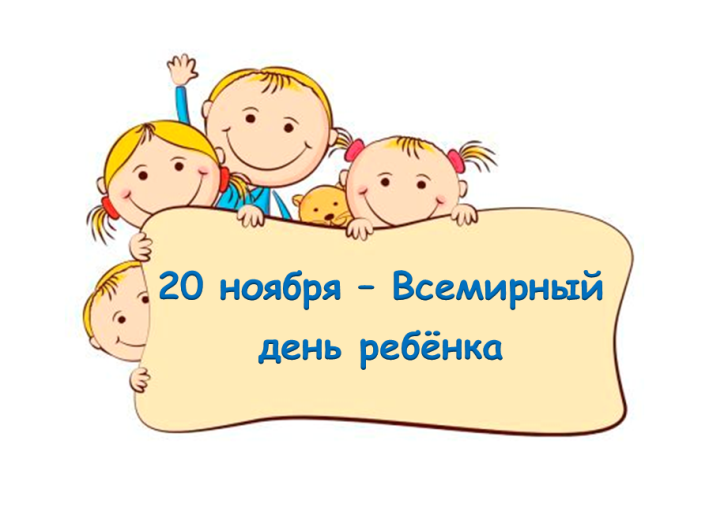 Праздник, посвященный Всемирному дню ребенка, призван напомнить именно об этом - о хрупкости детства и детей, о том, насколько они ценны для нас. Каждый год все больше людей и общественных деятелей направляют свои усилия на помощь и защиту ребенка. Создаются фонды поддержки тяжелобольных детей, сообщества, наблюдающие за неблагополучными семьями, на базе Организации Объединенных Наций основан Детский фонд. Больших успехов достигла система здравоохранения - сейчас многие детские болезни, раньше считавшиеся неизлечимыми, побеждены силой современной медицины. Оказывается помощь беременным женщинам, в некоторых странах проводятся бесплатные консультации для будущих мам.  Еще на уроках в школе малыши узнают о своих гражданских правах и не боятся высказывать собственное мнение. Детей с ранних лет учат основам безопасности жизнедеятельности и правилам оказания первой помощи.  Все это произошло благодаря Всемирному дню ребенка, главной и единственной задачей которого всегда были защита и сохранение детей, обеспечение достойного уровня жизни в любом уголке планеты, независимо от расы, пола и социального класса. 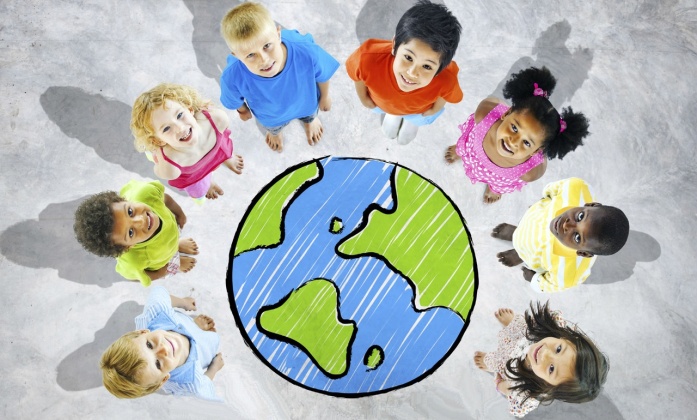 Мероприятия, посвященные детям, проходят всех странах постоянно, но особенно много их 20 ноября. В школах и детских садах проводятся открытые уроки, посвященные этому дню, а по всему миру начинаются тысячи акций и флешмобов. Благотворительные фонды устраивают сбор пожертвований детским домам и малоимущим семьям - принимаются не только деньги, но и одежда, игрушки, учебники и книги.Двадцатого ноября сделайте для своих детей что-нибудь особенное. Наполните дом яркими украшениями, приготовьте их любимые блюда, соберитесь всей семьей за столом. Окружите детей заботой и теплом, дайте им понять, что они любимы. Ведь каждому из нас нужны понимание и поддержка, особенно в детстве. Подарите вашим детям подарки. Постарайтесь понять, чего им хочется больше всего. Вот ряд идей, которые могут помочь с выбором: Приятный день с семьей. Сводите ребенка в кино, кафе или парк развлечений. Любимый мультфильм на большом экране, приправленный большой порцией мороженого - что еще нужно для счастья?Набор для творчества или развивающая игрушка. Наборы для лепки, бисероплетения, рисования и гравирования развивают мелкую моторику, а головоломки позволяют держать ум ребенка в тонусе во время игр. Так же неплохо подойдет настольная игра, в которую вы сможете играть всей семьей. Сладости. Какой ребенок не любит вкусности? Коробка или плюшевая игрушка, наполненная любимыми лакомствами, всегда способны порадовать детей. Важно помнить, что любой праздник может стать наказанием без любви и поддержки с вашей стороны. Постарайтесь провести этот день рядом с близкими, наполнив дом радостью и уютом, тогда дети запомнят эти ощущения и надолго сохранят их в своей памяти. Источник: https://www.kp.ru/putevoditel/kalendar-prazdnikov/den-rebenkaСОГБУ СРЦН «Яуза»215047 Смоленская областьГагаринский район с. Кармановоул. Октябрьская дом 8тел/факс (848135) 7-78-59,7-79-23Эл.почта: gag.centr-yauza@yandex.ruофициальный сайт http://centr-yauza.ru Смоленское областное государственное бюджетное учреждение «Гагаринский социально-реабилитационный центр для несовершеннолетних «Яуза»(СОГБУ СРЦН «Яуза»)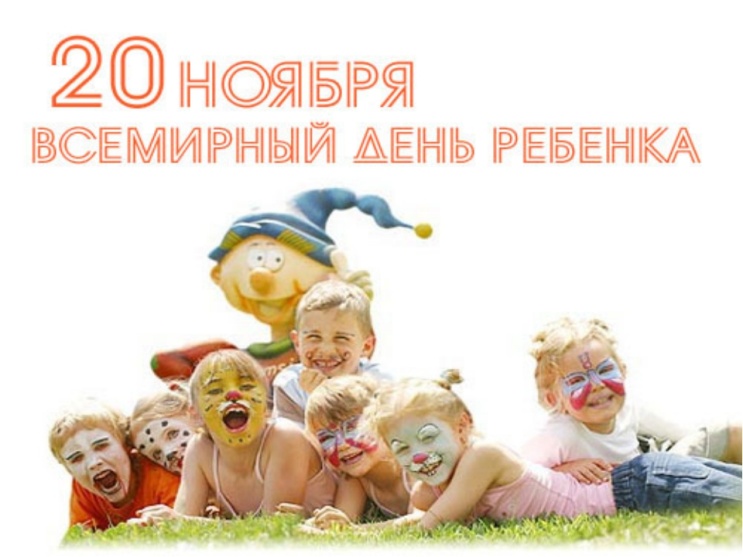 с. Карманово 